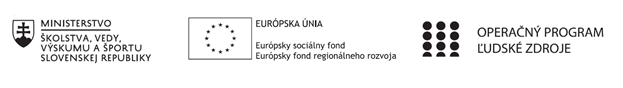 Správa o činnosti pedagogického klubu Príloha:Prezenčná listina zo stretnutia pedagogického klubuPokyny k vyplneniu Správy o činnosti pedagogického klubu:Prijímateľ vypracuje správu ku každému stretnutiu pedagogického klubu samostatne. Prílohou správy je prezenčná listina účastníkov stretnutia pedagogického klubu. V riadku Prioritná os – VzdelávanieV riadku špecifický cieľ – uvedie sa v zmysle zmluvy o poskytnutí nenávratného finančného príspevku (ďalej len "zmluva o NFP")V riadku Prijímateľ -  uvedie sa názov prijímateľa podľa zmluvy o poskytnutí nenávratného finančného príspevku V riadku Názov projektu -  uvedie sa úplný názov projektu podľa zmluvy NFP, nepoužíva sa skrátený názov projektu V riadku Kód projektu ITMS2014+ - uvedie sa kód projektu podľa zmluvy NFPV riadku Názov pedagogického klubu (ďalej aj „klub“) – uvedie sa  názov klubu V riadku Dátum stretnutia/zasadnutia klubu -  uvedie sa aktuálny dátum stretnutia daného klubu učiteľov, ktorý je totožný s dátumom na prezenčnej listineV riadku Miesto stretnutia  pedagogického klubu - uvedie sa miesto stretnutia daného klubu učiteľov, ktorý je totožný s miestom konania na prezenčnej listineV riadku Meno koordinátora pedagogického klubu – uvedie sa celé meno a priezvisko koordinátora klubuV riadku Odkaz na webové sídlo zverejnenej správy – uvedie sa odkaz / link na webovú stránku, kde je správa zverejnenáV riadku  Manažérske zhrnutie – uvedú sa kľúčové slová a stručné zhrnutie stretnutia klubuV riadku Hlavné body, témy stretnutia, zhrnutie priebehu stretnutia -  uvedú sa v bodoch hlavné témy, ktoré boli predmetom stretnutia. Zároveň sa stručne a výstižne popíše priebeh stretnutia klubuV riadku Závery o odporúčania –  uvedú sa závery a odporúčania k témam, ktoré boli predmetom stretnutia V riadku Vypracoval – uvedie sa celé meno a priezvisko osoby, ktorá správu o činnosti vypracovala  V riadku Dátum – uvedie sa dátum vypracovania správy o činnostiV riadku Podpis – osoba, ktorá správu o činnosti vypracovala sa vlastnoručne   podpíšeV riadku Schválil - uvedie sa celé meno a priezvisko osoby, ktorá správu schválila (koordinátor klubu/vedúci klubu učiteľov) V riadku Dátum – uvedie sa dátum schválenia správy o činnostiV riadku Podpis – osoba, ktorá správu o činnosti schválila sa vlastnoručne podpíše.Príloha správy o činnosti pedagogického klubu                                                                                             PREZENČNÁ LISTINAMiesto konania stretnutia: Gymnázium Hlinská 29, ŽilinaDátum konania stretnutia:   6.12.2021Trvanie stretnutia:   od 14.00 hod	do 17.00 hod	Zoznam účastníkov/členov pedagogického klubu:Meno prizvaných odborníkov/iných účastníkov, ktorí nie sú členmi pedagogického klubu  a podpis/y:Prioritná osVzdelávanieŠpecifický cieľ1.1.1 Zvýšiť inkluzívnosť a rovnaký prístup ku kvalitnému vzdelávaniu a zlepšiť výsledky a kompetencie detí a žiakovPrijímateľGymnáziumNázov projektuGymza číta, počíta a bádaKód projektu  ITMS2014+312011U517Názov pedagogického klubu GYMZA CHEMIKDátum stretnutia  pedagogického klubu06.12.2021Miesto stretnutia  pedagogického klubuGymnáziumMeno koordinátora pedagogického klubuMgr. Jana Leibiczerová Odkaz na webové sídlo zverejnenej správywww.gymza.skManažérske zhrnutie:krátka anotácia, kľúčové slová           Na stretnutí sme sa zamerali na odovzdávanie praktických skúseností z realizácie zážitkového vyučovania. Žiaci sú opäť na dištančnom vzdelávaní, preto sme si zosumarizovali možnosti realizácie jednoduchých pokusov aj domácom prostredí. Nesmieme zabúdať na spätnú väzbu a hodnotenie od žiakov. činnostné prístupy,zážitkové učenie, aktívne poznávanie,odovzdávanie praktických skúseností,výber pokusov, realizovateľných aj pri dištančnom vzdelávaní, problémy pri učení.Manažérske zhrnutie:krátka anotácia, kľúčové slová           Na stretnutí sme sa zamerali na odovzdávanie praktických skúseností z realizácie zážitkového vyučovania. Žiaci sú opäť na dištančnom vzdelávaní, preto sme si zosumarizovali možnosti realizácie jednoduchých pokusov aj domácom prostredí. Nesmieme zabúdať na spätnú väzbu a hodnotenie od žiakov. činnostné prístupy,zážitkové učenie, aktívne poznávanie,odovzdávanie praktických skúseností,výber pokusov, realizovateľných aj pri dištančnom vzdelávaní, problémy pri učení.Hlavné body, témy stretnutia, zhrnutie priebehu stretnutia: Možnosti využitia rôznych metód na vyučovacej hodine zážitkového učenia na základe  skúseností členov klubu,možnosti zážitkového učenia v podmienkach dištančnej výučby,výber jednoduchých pokusov, ktoré je možné realizovať v domácom prostredí – napr.v tematickom celku Protolytické reakcie, úloha: Určovanie pH a acidobázické indikátory, pomôcky čistá voda,  výluh červenej kapusty, niečo kyslé a zásadité podľa toho, čo máme doma k dispozícii – napr. ocot, Savo, mydlová voda ...v tematickom celku Chemické látky, úlohy: Oddeľovanie zložiek zmesi – filtráciou, chromatografiou alebo kryštalizáciouv tematickom celku Roztoky, úlohy: Príprava roztoku s presnou koncentráciou – precvičovanie výpočtu, váženia, merania objemuv tematickom celku Redoxné reakcie, úlohy: Čistenie strieborných premetov – hliníková lyžička, hrniec s horúcou vodou,  Korózia železa - klinecv tematickom celku Bielkoviny, úlohy:  Denaturácia bielkovín, výroba tvarohu z kyslého mlieka, prípadne príprava nátierky, prepojenie na environmentálnu výchovu a etický rozmer potravín Hlavné body, témy stretnutia, zhrnutie priebehu stretnutia: Možnosti využitia rôznych metód na vyučovacej hodine zážitkového učenia na základe  skúseností členov klubu,možnosti zážitkového učenia v podmienkach dištančnej výučby,výber jednoduchých pokusov, ktoré je možné realizovať v domácom prostredí – napr.v tematickom celku Protolytické reakcie, úloha: Určovanie pH a acidobázické indikátory, pomôcky čistá voda,  výluh červenej kapusty, niečo kyslé a zásadité podľa toho, čo máme doma k dispozícii – napr. ocot, Savo, mydlová voda ...v tematickom celku Chemické látky, úlohy: Oddeľovanie zložiek zmesi – filtráciou, chromatografiou alebo kryštalizáciouv tematickom celku Roztoky, úlohy: Príprava roztoku s presnou koncentráciou – precvičovanie výpočtu, váženia, merania objemuv tematickom celku Redoxné reakcie, úlohy: Čistenie strieborných premetov – hliníková lyžička, hrniec s horúcou vodou,  Korózia železa - klinecv tematickom celku Bielkoviny, úlohy:  Denaturácia bielkovín, výroba tvarohu z kyslého mlieka, prípadne príprava nátierky, prepojenie na environmentálnu výchovu a etický rozmer potravín Závery a odporúčania:Činnostné prístupy sa orientujú na zaujímavosť vyučovania pre žiakov, na jeho výchovné hodnoty a na zážitkovú sféru žiaka. V praxi to znamená hovoriť so žiakmi o tom, ako ich učivo zaujíma, v akých súvislostiach sa s ním už stretli, čo im spôsobuje pri učení problémy, ako možno učivo využiť v živote.Možnosť využívať videá zverejnené na internete – výber vhodných chemických pokusov,Využívanie portálu Viki – animácie, príklady z bežného života, simulácie experimentov s možnosťou meniť parametre jednotlivých faktorov, Vedomosti by mali žiaci získavať aktívnym poznávaním – psychickými a pohybovými činnosťami, preto by k aktívnemu poznávaniu mali dostať priestor a možnosť precvičovať si vlastné schopnosti vedúce k samostatnému získavaniu informácií a tým sa naučiť samostatne sa učiť. Informácie by nemali byť žiakom odovzdávané k osvojeniu, ale mali by ich získavať vlastnou činnosťou, vlastnou aktivitou. Osvojovanie hotových informácii by malo byť vo výučbe najmenej používané. Prednosť by mali dostať výkladovo-problémové, objaviteľské a výskumné metódy. Ústrednou postavou tohto spôsobu edukácie už nie je učiteľ. Vzbudzovať u žiakov motiváciu k poznaniu, k vzdelanosti sa dnes dá len využívaním inovatívnych metód a postupov. Závery a odporúčania:Činnostné prístupy sa orientujú na zaujímavosť vyučovania pre žiakov, na jeho výchovné hodnoty a na zážitkovú sféru žiaka. V praxi to znamená hovoriť so žiakmi o tom, ako ich učivo zaujíma, v akých súvislostiach sa s ním už stretli, čo im spôsobuje pri učení problémy, ako možno učivo využiť v živote.Možnosť využívať videá zverejnené na internete – výber vhodných chemických pokusov,Využívanie portálu Viki – animácie, príklady z bežného života, simulácie experimentov s možnosťou meniť parametre jednotlivých faktorov, Vedomosti by mali žiaci získavať aktívnym poznávaním – psychickými a pohybovými činnosťami, preto by k aktívnemu poznávaniu mali dostať priestor a možnosť precvičovať si vlastné schopnosti vedúce k samostatnému získavaniu informácií a tým sa naučiť samostatne sa učiť. Informácie by nemali byť žiakom odovzdávané k osvojeniu, ale mali by ich získavať vlastnou činnosťou, vlastnou aktivitou. Osvojovanie hotových informácii by malo byť vo výučbe najmenej používané. Prednosť by mali dostať výkladovo-problémové, objaviteľské a výskumné metódy. Ústrednou postavou tohto spôsobu edukácie už nie je učiteľ. Vzbudzovať u žiakov motiváciu k poznaniu, k vzdelanosti sa dnes dá len využívaním inovatívnych metód a postupov. Vypracoval (meno, priezvisko)PaedDr. Katarína KitašováDátum06.12.2021PodpisSchválil (meno, priezvisko)Mgr. Jana LeibiczerováDátum06.12.2021PodpisPrioritná os:VzdelávanieŠpecifický cieľ:1.1.1 Zvýšiť inkluzívnosť a rovnaký prístup ku kvalitnému vzdelávaniu a zlepšiť výsledky a kompetencie detí a žiakovPrijímateľ:GymnáziumNázov projektu:Gymza číta, počíta a bádaKód ITMS projektu:312011U517Názov pedagogického klubu:GYMZA CHEMIKč.Meno a priezviskoPodpisInštitúcia1.Bc. Ing. Jarmila TuroňováGymnázium Hlinská 292.PaedDr. Katarína KitašováGymnázium Hlinská 293.Mgr. Jana LeibiczerováGymnázium Hlinská 294.RNDr. Katarína LaštíkováGymnázium Hlinská 29č.Meno a priezviskoPodpisInštitúcia